Tabel 8.Jumlah Kasus 10 Penyakit Terbanyak di KabupatenPadang Pariaman, 2017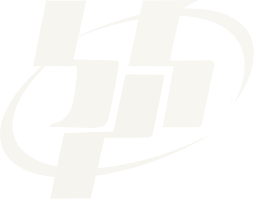 Sumber: Dinas Kesehatan Kabupaten Padang Pariaman1.	Ispa393492.	Hipetensi241053.	Gestritis205194.	Febris184745.	Rematik186996.	Dermatitis93457.	Comond Cold64878.	Diabetes Militus43409.	Skizofrenia104210.	Dispepsia975Padang Pariaman143 335